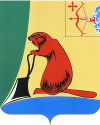 Печатное средство массовой информации органов местного  самоуправления  Тужинского  муниципального  районаБюллетень муниципальных нормативных правовых актов№ 11(193)03 мая 2018 годапгт ТужаСОДЕРЖАНИЕ Раздел I.Постановления и распоряжения главы района и администрации Тужинского района АДМИНИСТРАЦИЯ ТУЖИНСКОГО МУНИЦИПАЛЬНОГО РАЙОНАКИРОВСКОЙ ОБЛАСТИПОСТАНОВЛЕНИЕО внесении изменений в постановление администрации Тужинского муниципального района от 11.10.2013 № 537В соответствии с постановлением администрации Тужинского муниципального района от 19.02.2015 № 89 «О разработке, реализации и оценке эффективности реализации муниципальных программ Тужинского муниципального района» и решением Тужинской районной Думы от 23.04.2018 №23/171 «О внесении изменений в решение Тужинской районной Думы от 08.12.2017 №19/137», администрация Тужинского муниципального района  ПОСТАНОВЛЯЕТ:1. Внести изменения в постановление администрации Тужинского муниципального района от 11.10.2013 № 537 «Об утверждении муниципальной программы Тужинского муниципального района «Развитие транспортной инфраструктуры» на 2014 – 2019 годы», утвердив  изменения в муниципальную программу согласно приложению.2. Настоящее постановление вступает в законную силу с момента опубликования в Бюллетене муниципальных нормативно правовых актов органов местного самоуправления Тужинского муниципального района Кировской области3. Контроль за исполнением постановления возложить на первого заместителя главы администрации Тужинского муниципального района по жизнеобеспечению – заведующего сектором сельского хозяйства Бледных Л.В.Глава Тужинского муниципального района        Е.В. ВидякинаПриложениеУТВЕРЖДЕНЫпостановлением  администрации Тужинского муниципального района от  24.04.2018  № 113 ИЗМЕНЕНИЯ в муниципальной программе Тужинского муниципального района «Развитие транспортной инфраструктуры» на 2014-2019 годы	1. Строку паспорта «Объемы финансового обеспечения муниципальной программы» Программы изложить в следующей редакции:«2. Строку паспорта «Ожидаемые конечные результаты реализации программы» Программы изложить в следующей редакции:	3. Абзацы первый, второй, третий и четвертый  Раздела 5 «Ресурсное обеспечение муниципальной программы» изложить в следующей редакции:«Мероприятия муниципальной программы реализуются за счет областного и районного бюджетов.Общий объем финансирования муниципальной программы составит 109816,443 тыс. рублей, в том числе:средства областного бюджета – 86305,917 тыс. рублей;средства районного бюджета – 23510,526 тыс. рублей».4. Приложение № 1 «Перечень мероприятий Программы» к Программе изложить в новой редакции согласно приложению № 1. 5. Приложение № 2 «Сведения о целевых показателях эффективности реализации муниципальной программы» к Программе изложить в новой редакции согласно приложению № 2.6. Приложение № 4 «Расходы на реализацию муниципальной программы за счет средств местного бюджета» к Программе изложить в новой редакции согласно приложению № 3.7. Приложение № 5 «Ресурсное обеспечение реализации муниципальной программы за счет всех источников финансирования» к Программе изложить в новой редакции согласно приложению № 4._____________________________Сведения о целевых показателях эффективностиреализации муниципальной программы_______________Приложение № 3к постановлению администрацииТужинского муниципального  района  от  24.04.2018       №    113 Приложение N 4 к ПрограммеРасходы на реализацию муниципальной программыза счет средств местного бюджета
___________________Приложение № 4к постановлению администрацииТужинского муниципального  района  от  24.04.2018    №     113 Приложение N 5 к ПрограммеРесурсное обеспечениереализации муниципальной программыза счет всех источников финансирования_________________АДМИНИСТРАЦИЯ ТУЖИНСКОГО МУНИЦИПАЛЬНОГО РАЙОНАКИРОВСКОЙ ОБЛАСТИПОСТАНОВЛЕНИЕпгт ТужаО внесении изменений в постановление администрации Тужинского муниципального района от 11.10.2013 № 532 В соответствии с решением Тужинской районной Думы от 08.12.2017 № 19/137 (ред. от 23.04.2018) «О бюджете Тужинского муниципального района на 2018 год и на плановый период 2019 и 2020 годов», постановлением администрации Тужинского муниципального района от 19.02.2015 № 89 (ред. от 01.08.2016) «О разработке, реализации и оценке эффективности реализации муниципальных программ Тужинского муниципального района» администрация Тужинского муниципального района  ПОСТАНОВЛЯЕТ:1. Внести изменения в постановление администрации Тужинского муниципального района от 11.10.2013 № 532 «Об утверждении муниципальной программы Тужинского муниципального района «Управление муниципальными  финансами и регулирование межбюджетных отношений» на 2014 – 2019 годы» (далее – Постановление, муниципальная программа соответственно) (ред. от 28.12.2017), утвердив изменения в муниципальной Программе согласно приложению. 2. Опубликовать постановление в Бюллетене муниципальных нормативных правовых актов органов местного самоуправления Тужинского муниципального района Кировской области.Глава Тужинского муниципального района                      Е.В.ВидякинаПриложение УТВЕРЖДЕНЫпостановлением  администрации Тужинского муниципального районаот 28.04.2018  №  118ИЗМЕНЕНИЯв муниципальной программе Тужинского муниципального района «Управление муниципальными финансами и регулирование межбюджетных отношений»  на 2014 – 2019 годы1. В паспорте муниципальной программы раздел «Объемы финансового обеспечения муниципальной программы» изложить в следующей редакции:2. Абзац второй раздела 5 «Ресурсное обеспечение Муниципальной программы» муниципальной программы изложить в следующей редакции:«Общий объем финансовых ресурсов, необходимых для реализации Муниципальной программы, в 2014 – 2019 годах составит 64 209,4 тыс.рублей, в том числе средства федерального бюджета – 2 248,9 тыс.рублей, средства областного бюджета – 24 366,5 тыс.рублей, средства местного бюджета – 37 594,0 тыс.рублей».3. Приложение № 3 «Расходы на реализацию муниципальной программы за счет средств бюджета муниципального района» к муниципальной программе изложить в следующей редакции:«Приложение № 3к Муниципальной программе РАСХОДЫ НА РЕАЛИЗАЦИЮМУНИЦИПАЛЬНОЙ ПРОГРАММЫ ЗА СЧЕТ СРЕДСТВБЮДЖЕТА МУНИЦИПАЛЬНОГО РАЙОНА4. Приложение № 4 «Ресурсное обеспечение реализации Муниципальной программы за счет всех источников финансирования» к муниципальной программе изложить в следующей редакции:«Приложение № 4к Муниципальной программеРЕСУРСНОЕ ОБЕСПЕЧЕНИЕ РЕАЛИЗАЦИИ МУНИЦИПАЛЬНОЙ ПРОГРАММЫ ЗА СЧЕТ ВСЕХ ИСТОЧНИКОВ ФИНАНСИРОВАНИЯ__________АДМИНИСТРАЦИЯ ТУЖИНСКОГО МУНИЦИПАЛЬНОГО РАЙОНАКИРОВСКОЙ ОБЛАСТИПОСТАНОВЛЕНИЕпгт ТужаО доплате до минимального размера оплаты труда работникам муниципальных учрежденийВ соответствии со статьей 133 Трудового кодекса Российской Федерации, Федеральным законом от 19.06.2000 № 82-ФЗ (ред. от 07.03.2018) «О минимальном размере оплаты труда» администрация Тужинского муниципального района ПОСТАНОВЛЯЕТ: 1. Сектору бухгалтерского учёта администрации Тужинского муниципального района, руководителям муниципальных учреждений администрации района принять меры по обеспечению с 01 мая 2018 года выплаты месячной заработной платы работникам муниципальных учреждений, полностью отработавшим за этот период норму рабочего времени и выполнившим нормы труда (трудовые обязанности), в размере не менее 11 163 (одиннадцати тысяч ста шестидесяти трех) рублей.2. Начальнику Финансового управления администрации Тужинского муниципального района обеспечить финансирование расходов, связанных с увеличением заработной платы работников муниципальных учреждений в соответствии с бюджетом Тужинского района.3. Признать утратившим силу постановление администрации Тужинского муниципального района от 11.01.2018 № 6 «О доплате до минимального размера оплаты труда работникам муниципальных учреждений».4. Опубликовать настоящее постановление в Бюллетене муниципальных нормативных правовых актов органов местного самоуправления Тужинского муниципального района Кировской области.Глава Тужинского муниципального района	Е.В. ВидякинаАДМИНИСТРАЦИЯ ТУЖИНСКОГО МУНИЦИПАЛЬНОГО РАЙОНАКИРОВСКОЙ ОБЛАСТИПОСТАНОВЛЕНИЕО внесении изменений в постановление администрации Тужинского муниципального района от 20.11.2017 № 467В соответствии с пунктом 5 части 1 статьи 15 Федерального закона от 06.10.2003 №131-ФЗ «Об общих принципах организации местного самоуправления в Российской Федерации» администрация Тужинского муниципального района ПОСТАНОВЛЯЕТ:1. Внести в постановление администрации Тужинского муниципального района от 20.11.2017 №467 «Об утверждении локального сметного расчёта на выполнение работ по содержанию автомобильных дорог общего пользования местного значения и искусственных сооружений на них муниципального образования Тужинский муниципальный район на 2018 год» следующие изменения:1.1. Наименование постановления изложить в новой редакции следующего содержания:«Об утверждении локального сметного расчёта на выполнение работ по содержанию автомобильных дорог местного значения вне границ населенных пунктов в границах Тужинского муниципального района и сооружений на них на 2018 год»;1.2. В пункте 1 постановления и в наименовании локального сметного расчета приложения к постановлению слова «на выполнение работ по содержанию автомобильных дорог общего пользования местного значения и искусственных сооружений на них муниципального образования Тужинский муниципальный район на 2018 год» заменить словами «на выполнение работ по содержанию автомобильных дорог местного значения вне границ населенных пунктов в границах Тужинского муниципального района и сооружений на них на 2018 год»;2. Настоящее постановление вступает в силу с момента опубликования в Бюллетене муниципальных нормативно правовых актов органов местного самоуправления Тужинского муниципального района Кировской области.3. Контроль за исполнением постановления возложить на заместителя главы администрации Тужинского муниципального района по жизнеобеспечению Бледных Л.В.Глава Тужинскогомуниципального района		 Е.В. ВидякинаАДМИНИСТРАЦИЯ ТУЖИНСКОГО МУНИЦИПАЛЬНОГО РАЙОНАКИРОВСКОЙ ОБЛАСТИПОСТАНОВЛЕНИЕО признании утратившими силу постановлений администрации Тужинского муниципального района На основании статьи 17 Закона РФ от 14.05.1993 №4979-1 (ред. от 03.07.2016) «О ветеринарии», статьи 1 Федерального закона от 10.12.2010 №356-ФЗ (ред. от 13.07.2015) «О внесении изменений в Закон Российской Федерации «О ветеринарии» администрация Тужинского муниципального района ПОСТАНОВЛЯЕТ:1. Признать утратившими силу постановления администрации Тужинского муниципального района: от 02.05.2012 №243 «О создании чрезвычайной противоэпизоотической комиссии по предупреждению возникновения и ликвидации карантинных и особо опасных заболеваний животных на территории Тужинского муниципального района Кировской области»;от 17.04.2017 №110 «О внесении изменений в постановление администрации Тужинского муниципального района от 02.05.2012 №243».2. Опубликовать настоящее постановление в Бюллетене муниципальных нормативных правовых актов органов местного самоуправления Тужинского муниципального района Кировской области.Глава Тужинского муниципального района          Е.В. ВидякинаАДМИНИСТРАЦИЯ ТУЖИНСКОГО МУНИЦИПАЛЬНОГО РАЙОНАКИРОВСКОЙ ОБЛАСТИРАСПОРЯЖЕНИЕОб организации взаимодействия участников Государственной информационной системы о государственных и муниципальных платежах с оператором Государственной информационной системы о государственных и муниципальных платежахВ соответствии с пунктом 2 статьи 160.1 Бюджетного кодекса Российской Федерации, статьей 21.3 Федерального закона от 27.07.2010 № 210-ФЗ «Об организации предоставления государственных и муниципальных услуг» (с изменениями, внесенными Федеральным законом от 05.12.2017 № 384-ФЗ) и приказом Федерального казначейства от 12.05.2017 № 11н «Об утверждении Порядка ведения Государственной информационной системы о государственных и муниципальных платежах»:1. Определить ответственных сотрудников для обеспечения работы (занесение информации) в Государственной информационной системе о государственных и муниципальных платежах (далее - ГИС ГМП):1.1. Администрация Тужинского муниципального района:Пахтаеву Татьяну Сергеевну, ведущего специалиста по земельным ресурсам;Михайлову Марину Александровну, специалиста 1 категории по имуществу;Грибовскую Марию Эдуардовну, ведущего специалиста - ответственного секретаря КДН и ЗП.1.2. Управление финансов администрации Тужинского муниципального района:Лобанову Татьяну Александровну, начальника финансового управления.1.3. Управление образования администрации Тужинского муниципального района, а также подведомственных ему муниципальных учреждений:Андрееву Зинаиду Анатольевну, начальника управления образования.1.4. Управление культуры администрации Тужинского муниципального района, а также подведомственных ему муниципальных учреждений:Лысанову Светлану Николаевну, заведующую отделом культуры.2. Определить способ информационного взаимодействия администрации Тужинского муниципального района, ее структурных подразделений и подведомственных им муниципальных учреждений, являющихся участниками ГИС ГМП, с оператором ГИС ГМП через министерство информационных технологий и связи Кировской области.3. Участникам ГИС ГМП после осуществления начисления суммы, подлежащей оплате заявителем за предоставляемые услуги, а также иных платежей, в случаях, предусмотренных федеральными законами, незамедлительно направлять информацию, необходимую для ее уплаты, в ГИС ГМП.4. Контроль за выполнением настоящего распоряжения возложить на заместителей главы администрации Тужинского муниципального района по соответствующим направлениям. 5. Настоящее распоряжение вступает в силу с момента подписания и распространяется на правоотношения, возникшие с 01.01.2018 года.Глава Тужинскогомуниципального района		Е.В. ВидякинаУчредитель: Тужинская районная Дума (решение Тужинской районной Думы № 20/145 от  01 октября 2012 года об учреждении своего печатного средства массовой информации - Информационного бюллетеня органов местного самоуправления муниципального образования Тужинский муниципальный район Кировской области, где будут официально публиковаться нормативные правовые акты, принимаемые органами местного самоуправления района, подлежащие обязательному опубликованию в соответствии с Уставом Тужинского района) Официальное  издание.  Органы  местного  самоуправления  Тужинского  районаКировской области: Кировская область, пгт Тужа, ул. Горького, 5.Подписано в печать: 03 мая 2018 годаТираж: 10 экземпляров, в каждом 23 страницы.Ответственный за выпуск издания: начальник отдела организационной работы М.П. Мышкина.№ п/пНаименование постановления, распоряженияРеквизиты документаСтраница1О внесении изменения в постановление администрации Тужинского муниципального района от 16.04.2018 №103от 24.04.2018№ 11232О внесении изменений в постановление администрации Тужинского муниципального района от 11.10.2013 № 537от 24.04.2018№ 11333О внесении изменений в постановление администрации Тужинского муниципального района от 11.10.2013 № 532от 28.04.2018№ 118154О доплате до минимального размера оплаты труда работникам муниципальных учрежденийот 03.05.2018№ 120215О внесении изменений в постановление администрации Тужинского муниципального района от 20.11.2017 № 467от 03.05.2018№ 121216О признании утратившими силу постановлений администрации Тужинского муниципального районаот 03.05.2018№ 123227Об организации взаимодействия участников Государственной информационной системы о государственных и муниципальных платежах с оператором Государственной информационной системы о государственных и муниципальных платежахот 28.04.2018№ 3223АДМИНИСТРАЦИЯ ТУЖИНСКОГО МУНИЦИПАЛЬНОГО РАЙОНА КИРОВСКОЙ ОБЛАСТИАДМИНИСТРАЦИЯ ТУЖИНСКОГО МУНИЦИПАЛЬНОГО РАЙОНА КИРОВСКОЙ ОБЛАСТИАДМИНИСТРАЦИЯ ТУЖИНСКОГО МУНИЦИПАЛЬНОГО РАЙОНА КИРОВСКОЙ ОБЛАСТИАДМИНИСТРАЦИЯ ТУЖИНСКОГО МУНИЦИПАЛЬНОГО РАЙОНА КИРОВСКОЙ ОБЛАСТИАДМИНИСТРАЦИЯ ТУЖИНСКОГО МУНИЦИПАЛЬНОГО РАЙОНА КИРОВСКОЙ ОБЛАСТИАДМИНИСТРАЦИЯ ТУЖИНСКОГО МУНИЦИПАЛЬНОГО РАЙОНА КИРОВСКОЙ ОБЛАСТИПОСТАНОВЛЕНИЕПОСТАНОВЛЕНИЕПОСТАНОВЛЕНИЕПОСТАНОВЛЕНИЕПОСТАНОВЛЕНИЕПОСТАНОВЛЕНИЕ24.04.2018№ 112№ 112№ 112пгт Тужапгт Тужапгт Тужапгт Тужапгт Тужапгт ТужаО внесении изменения в постановление администрации Тужинского муниципального района от 16.04.2018 №103О внесении изменения в постановление администрации Тужинского муниципального района от 16.04.2018 №103О внесении изменения в постановление администрации Тужинского муниципального района от 16.04.2018 №103О внесении изменения в постановление администрации Тужинского муниципального района от 16.04.2018 №103О внесении изменения в постановление администрации Тужинского муниципального района от 16.04.2018 №103О внесении изменения в постановление администрации Тужинского муниципального района от 16.04.2018 №103Администрация Тужинского муниципального района ПОСТАНОВЛЯЕТ:1. Внести в постановление администрации Тужинского муниципального района от 16.04.2018 №103 «Об обеспечении пожарной безопасности объектов и населенных пунктов в весеннее – летний пожароопасный период 2018 года» (далее – постановление) следующее изменение:Пункт 4 постановления изложить в следующей редакции:«4. Рекомендовать главам муниципальных образований Тужинского муниципального района довести данное постановление до учреждений, организаций и иных юридических лиц независимо от их организационно – правовых форм и форм собственности, расположенных на территории поселений.».2. Опубликовать настоящее постановление в бюллетене муниципальных нормативных правовых актов органов местного самоуправления Тужинского муниципального района Кировской области.3. Контроль за выполнением настоящего постановления возложить на первого заместителя главы администрации Тужинского муниципального района по жизнеобеспечению – заведующего сектором сельского хозяйства Бледных Л.В.Администрация Тужинского муниципального района ПОСТАНОВЛЯЕТ:1. Внести в постановление администрации Тужинского муниципального района от 16.04.2018 №103 «Об обеспечении пожарной безопасности объектов и населенных пунктов в весеннее – летний пожароопасный период 2018 года» (далее – постановление) следующее изменение:Пункт 4 постановления изложить в следующей редакции:«4. Рекомендовать главам муниципальных образований Тужинского муниципального района довести данное постановление до учреждений, организаций и иных юридических лиц независимо от их организационно – правовых форм и форм собственности, расположенных на территории поселений.».2. Опубликовать настоящее постановление в бюллетене муниципальных нормативных правовых актов органов местного самоуправления Тужинского муниципального района Кировской области.3. Контроль за выполнением настоящего постановления возложить на первого заместителя главы администрации Тужинского муниципального района по жизнеобеспечению – заведующего сектором сельского хозяйства Бледных Л.В.Администрация Тужинского муниципального района ПОСТАНОВЛЯЕТ:1. Внести в постановление администрации Тужинского муниципального района от 16.04.2018 №103 «Об обеспечении пожарной безопасности объектов и населенных пунктов в весеннее – летний пожароопасный период 2018 года» (далее – постановление) следующее изменение:Пункт 4 постановления изложить в следующей редакции:«4. Рекомендовать главам муниципальных образований Тужинского муниципального района довести данное постановление до учреждений, организаций и иных юридических лиц независимо от их организационно – правовых форм и форм собственности, расположенных на территории поселений.».2. Опубликовать настоящее постановление в бюллетене муниципальных нормативных правовых актов органов местного самоуправления Тужинского муниципального района Кировской области.3. Контроль за выполнением настоящего постановления возложить на первого заместителя главы администрации Тужинского муниципального района по жизнеобеспечению – заведующего сектором сельского хозяйства Бледных Л.В.Администрация Тужинского муниципального района ПОСТАНОВЛЯЕТ:1. Внести в постановление администрации Тужинского муниципального района от 16.04.2018 №103 «Об обеспечении пожарной безопасности объектов и населенных пунктов в весеннее – летний пожароопасный период 2018 года» (далее – постановление) следующее изменение:Пункт 4 постановления изложить в следующей редакции:«4. Рекомендовать главам муниципальных образований Тужинского муниципального района довести данное постановление до учреждений, организаций и иных юридических лиц независимо от их организационно – правовых форм и форм собственности, расположенных на территории поселений.».2. Опубликовать настоящее постановление в бюллетене муниципальных нормативных правовых актов органов местного самоуправления Тужинского муниципального района Кировской области.3. Контроль за выполнением настоящего постановления возложить на первого заместителя главы администрации Тужинского муниципального района по жизнеобеспечению – заведующего сектором сельского хозяйства Бледных Л.В.Администрация Тужинского муниципального района ПОСТАНОВЛЯЕТ:1. Внести в постановление администрации Тужинского муниципального района от 16.04.2018 №103 «Об обеспечении пожарной безопасности объектов и населенных пунктов в весеннее – летний пожароопасный период 2018 года» (далее – постановление) следующее изменение:Пункт 4 постановления изложить в следующей редакции:«4. Рекомендовать главам муниципальных образований Тужинского муниципального района довести данное постановление до учреждений, организаций и иных юридических лиц независимо от их организационно – правовых форм и форм собственности, расположенных на территории поселений.».2. Опубликовать настоящее постановление в бюллетене муниципальных нормативных правовых актов органов местного самоуправления Тужинского муниципального района Кировской области.3. Контроль за выполнением настоящего постановления возложить на первого заместителя главы администрации Тужинского муниципального района по жизнеобеспечению – заведующего сектором сельского хозяйства Бледных Л.В.Администрация Тужинского муниципального района ПОСТАНОВЛЯЕТ:1. Внести в постановление администрации Тужинского муниципального района от 16.04.2018 №103 «Об обеспечении пожарной безопасности объектов и населенных пунктов в весеннее – летний пожароопасный период 2018 года» (далее – постановление) следующее изменение:Пункт 4 постановления изложить в следующей редакции:«4. Рекомендовать главам муниципальных образований Тужинского муниципального района довести данное постановление до учреждений, организаций и иных юридических лиц независимо от их организационно – правовых форм и форм собственности, расположенных на территории поселений.».2. Опубликовать настоящее постановление в бюллетене муниципальных нормативных правовых актов органов местного самоуправления Тужинского муниципального района Кировской области.3. Контроль за выполнением настоящего постановления возложить на первого заместителя главы администрации Тужинского муниципального района по жизнеобеспечению – заведующего сектором сельского хозяйства Бледных Л.В.Глава Тужинскогомуниципального района    Е.В. ВидякинаГлава Тужинскогомуниципального района    Е.В. ВидякинаГлава Тужинскогомуниципального района    Е.В. Видякина03.05.2018№113пгт Тужапгт Тужапгт Тужапгт ТужаОбъемы  финансового обеспечениямуниципальной
программы                                Общий объем финансирования муниципальной Программы составит 109816,443 тыс. руб., в том числе:средства областного бюджета 86305,917 тыс. рублей;средства местного бюджета – 23510,526 тыс. рублей.Ожидаемые конечные результаты реализации программык 2019 году предполагается достичь следующих результатов:отремонтировать более 5,855 километров автомобильных дорог общего пользования местного значения вне границ населенных пунктов;    сократить долю протяженности автомобильных дорог общего пользования местного значения вне границ населенных пунктов, не отвечающих нормативным требованиям, в общей протяженности автомобильных дорог общего пользования местного значения до 68,5 %сократить долю населения, проживающего в населенных пунктах, не имеющих регулярного автобусного сообщения с административным центром муниципального района, в общей численности населения муниципального района до 0,0 %;обеспечить сохранность автомобильных дорог общего пользования местного значения вне границ населенных пунктов протяженностью 182,5 км.Приложение № 1                                                          к постановлению администрации   Тужинского муниципального района   от   24.04.2018      № 113Приложение № 1                                                          к постановлению администрации   Тужинского муниципального района   от   24.04.2018      № 113Приложение № 1                                                          к постановлению администрации   Тужинского муниципального района   от   24.04.2018      № 113Приложение № 1 к  ПрограммеПриложение № 1 к  ПрограммеПриложение № 1 к  ПрограммеПеречень мероприятий ПрограммыПеречень мероприятий ПрограммыПеречень мероприятий ПрограммыПеречень мероприятий ПрограммыПеречень мероприятий ПрограммыПеречень мероприятий ПрограммыПеречень мероприятий ПрограммыПеречень мероприятий ПрограммыПеречень мероприятий ПрограммыПеречень мероприятий ПрограммыПеречень мероприятий ПрограммыПеречень мероприятий Программы№ п/пНаименование задач мероприятийОбъем финансирования за счет всех источников,  тыс.рублейИсточник    финансированияОбъем финансирования по годам, тыс.рублейОбъем финансирования по годам, тыс.рублейОбъем финансирования по годам, тыс.рублейОбъем финансирования по годам, тыс.рублейОбъем финансирования по годам, тыс.рублейОбъем финансирования по годам, тыс.рублейОтветственный    исполнитель№ п/пНаименование задач мероприятийОбъем финансирования за счет всех источников,  тыс.рублейИсточник    финансирования201420152016201720182019всегоОтветственный    исполнитель№ п/пНаименование задач мероприятийОбъем финансирования за счет всех источников,  тыс.рублейИсточник    финансирования201420152016201720182019всегоОтветственный    исполнитель1234567891011121Развитие дорожного хозяйстваРазвитие дорожного хозяйстваРазвитие дорожного хозяйстваРазвитие дорожного хозяйстваРазвитие дорожного хозяйстваРазвитие дорожного хозяйстваРазвитие дорожного хозяйстваРазвитие дорожного хозяйстваРазвитие дорожного хозяйстваРазвитие дорожного хозяйстваРазвитие дорожного хозяйства1.1.Нормативное содержание автомобильных дорог общего пользования местного значения вне границ населенных пунктов всего, в т.ч82172,71293Областной бюджет9861,5170011194,9310011454,8070014336,8600015000,0000014834,0000076682,11500Администрация  района1.1.Нормативное содержание автомобильных дорог общего пользования местного значения вне границ населенных пунктов всего, в т.ч82172,71293Районный   бюджет1090,815931111,64400610,000001002,41900875,71900800,000005490,59793Администрация  района1.1.1.Содержание автомобильных дорог  общего пользования местного значения79934,002Областной бюджет9665,5280010225,6690011454,8070014336,8600015000,0000014834,0000075516,86400Администрация  района1.1.1.Содержание автомобильных дорог  общего пользования местного значения79934,002Районный   бюджет509,00000620,00000610,000001002,41900875,71900800,000004417,13800Администрация  района1.1.2.Паспортизация 
автомобильных дорог общего пользования местного значения729,92993Областной бюджет195,9890000000195,98900Администрация  района1.1.2.Паспортизация 
автомобильных дорог общего пользования местного значения729,92993Районный   бюджет93,49693440,444000000533,94093Администрация  района1.1.3.Оценка уязвимости мостов на дорогах общего пользования местного значения вне границ населенных пунктов149,84Областной бюджет0000000,00000Администрация  района1.1.3.Оценка уязвимости мостов на дорогах общего пользования местного значения вне границ населенных пунктов149,84Районный   бюджет149,8400000149,840Администрация  района1.1.4.Дополнительное содержание дорог общего пользования местного значения вне границ населенных пунктов338,479Областной бюджет0000000,00000Администрация  района1.1.4.Дополнительное содержание дорог общего пользования местного значения вне границ населенных пунктов338,479Районный   бюджет338,47900000338,479Администрация  района1.1.5.Содержание автомобильных дорог  общего пользования местного значения 2014 год1020,462Областной бюджет0969,260000969,26200Администрация  района1.1.5.Содержание автомобильных дорог  общего пользования местного значения 2014 год1020,462Районный   бюджет051,20000051,200Администрация  района1.2.Ремонт автомобильных дорог общего пользования местного значения  вне границ населенных пунктов,
в т.ч.18191,84173Областной бюджет631,4832344,3311161,1931577,1401175,0000,0006889,14700Администрация  района1.2.Ремонт автомобильных дорог общего пользования местного значения  вне границ населенных пунктов,
в т.ч.18191,84173Районный   бюджет1060,1211556,4002689,4802164,7661876,9281955,00011302,695Администрация  района1.2.Ремонт автомобильных дорог общего пользования местного значения  вне границ населенных пунктов,
в т.ч.18191,84173КМ0,5371,0561,1111,152115,85530Администрация  района1.2.1.Ремонт а/дороги Евсино- Греково-Пачи-Вынур: участок Греково-М.Пачи (0,2425 км )672,126Областной бюджет631,48300000631,48300Администрация  района1.2.1.Ремонт а/дороги Евсино- Греково-Пачи-Вынур: участок Греково-М.Пачи (0,2425 км )672,126Районный   бюджет40,6430000040,64300Администрация  района1.2.2.Ремонт а/дороги Евсино- Греково-Пачи-Вынур: участок Греково-М.Пачи (0,294км )1019,478Областной бюджет0000000,00000Администрация  района1.2.2.Ремонт а/дороги Евсино- Греково-Пачи-Вынур: участок Греково-М.Пачи (0,294км )1019,478Районный   бюджет1019,478000001019,47800Администрация  района1.2.3.Ремонт  а/дороги Евсино –Греково-Пачи-Вынур: участок Устье - Вынур (0,2 км) 656,624Областной бюджет0000000,00000Администрация  района1.2.3.Ремонт  а/дороги Евсино –Греково-Пачи-Вынур: участок Устье - Вынур (0,2 км) 656,624Районный   бюджет0656,6240000656,62400Администрация  района1.2.4.Ремонт а/дороги Ныр- Пиштенур - Михайловское (0,8567 км)3244,107Областной бюджет02344,33100002344,33100Администрация  района1.2.4.Ремонт а/дороги Ныр- Пиштенур - Михайловское (0,8567 км)3244,107Районный   бюджет0899,7760000899,77600Администрация  района1.2.5.Ремонт а/дороги Тужа-Покста (0,7 км)2523,431Областной бюджет001161,1930001161,19300Администрация  района1.2.5.Ремонт а/дороги Тужа-Покста (0,7 км)2523,431Районный   бюджет001362,2380001362,23800Администрация  района1.2.6.Ремонт  а/дороги Евсино –Греково-Пачи-Вынур: участок Устье - Вынур (0,411 км) 1327,242Областной бюджет0000000,00000Администрация  района1.2.6.Ремонт  а/дороги Евсино –Греково-Пачи-Вынур: участок Устье - Вынур (0,411 км) 1327,242Районный   бюджет001327,2420001327,24200Администрация  района1.2.7.Ремонт а/дороги Ныр-Пиштенур-Михайловское 
Тужинского района Кировской области                                                                                                 на участках 
км 13+550 – км13+924,2 и 
км 14+550- км 14+750 
 (0,5742 км) 1687,323Областной бюджет0001577,140001577,14000Администрация  района1.2.7.Ремонт а/дороги Ныр-Пиштенур-Михайловское 
Тужинского района Кировской области                                                                                                 на участках 
км 13+550 – км13+924,2 и 
км 14+550- км 14+750 
 (0,5742 км) 1687,323Районный   бюджет000110,18300110,18300Администрация  района1.2.8.Ремонт участков а/дороги  Евсино – Греково – Пачи –Вынур, общей протяженностью 0,5776 км2054,583Областной бюджет0000000,00000Администрация  района1.2.8.Ремонт участков а/дороги  Евсино – Греково – Пачи –Вынур, общей протяженностью 0,5776 км2054,583Районный   бюджет0002054,583002054,58300Администрация  района1.2.9.Ремонт  автомобильной дороги Евсино –Греково-Пачи-Вынур Тужинского района Кировской области на участке км 0+00 – км 0+430 1253,344Областной бюджет00001175,0001175,00000Администрация  района1.2.9.Ремонт  автомобильной дороги Евсино –Греково-Пачи-Вынур Тужинского района Кировской области на участке км 0+00 – км 0+430 1253,344Районный   бюджет000078,344078,34400Администрация  района1.2.10.Устройство монолитной искусственной неровности совмешенной с пешеходным переходом на а/дороге Ныр-Пиштенур-Михайловское, в д. Пиштенур440,33600Областной бюджет0000000,00000Администрация  района1.2.10.Устройство монолитной искусственной неровности совмешенной с пешеходным переходом на а/дороге Ныр-Пиштенур-Михайловское, в д. Пиштенур440,33600Районный   бюджет0000440,3360440,33600Администрация  района1.2.11.Ремонт  а/дороги Тужа-Караванное1358,24773Областной бюджет0000000,00000Администрация  района1.2.11.Ремонт  а/дороги Тужа-Караванное1358,24773Районный   бюджет00001358,24801358,24773Администрация  района1.2.12.Ремонт  а/дороги Евсино –Греково-Пачи-Вынур: участок Устье - Вынур 1955Областной бюджет0000000,00000Администрация  района1.2.12.Ремонт  а/дороги Евсино –Греково-Пачи-Вынур: участок Устье - Вынур 1955Районный   бюджет000001955,0001955,00000Администрация  района1.3.Составление проектно-сметной документации на ремонт и содержание а/дорог общего пользования местного значения,  согласования,  экспертизы186,75107Районный   бюджет14,863077,35618,21747,61548,00050,700186,75107Администрация  района1.3.Составление проектно-сметной документации на ремонт и содержание а/дорог общего пользования местного значения,  согласования,  экспертизы186,75107Районный   бюджет14,863077,35618,21747,61548,00050,700186,75107Администрация  района1.4.Обеспечение сохранности дорог, в т.ч введение весового контроля осевых нагрузок на а/дороги общего пользования местного значения 0Не требуется0000000,00000Администрация  района1.4.Обеспечение сохранности дорог, в т.ч введение весового контроля осевых нагрузок на а/дороги общего пользования местного значения 0Не требуется0000000,00000Администрация  района1.5.Приобретение передвижного комплекса весового оборудования для определения  осевых нагрузок автотранспорта0Областной бюджет0000000,00000Администрация  района1.5.Приобретение передвижного комплекса весового оборудования для определения  осевых нагрузок автотранспорта0Районный   бюджет0000000,00000Администрация  района1.6.Иные мероприятия по дорожной деятельности447,50300Районный   бюджет00447,503000447,50300Администрация  района1.6.Иные мероприятия по дорожной деятельности447,50300Районный   бюджет00447,503000447,50300Администрация  района1.7.Поддержка автомобильного транспорта (Тужинский МУП АТП) 6082,98Областной бюджет0000000,00000Администрация  района1.7.Поддержка автомобильного транспорта (Тужинский МУП АТП) 6082,98Районный   бюджет1023,000776,200977,700980,9001162,5901162,5906082,98000Администрация  района1.8.Задолженность по исполнению (в отчетном финансовом году)2734,65500Областной   бюджет0001769,755964,90002734,65500Администрация  района1.8.Задолженность по исполнению (в отчетном финансовом году)2734,65500Областной   бюджет0001769,755964,90002734,65500Администрация  районаИТОГО расходы по программе:109816,4437313681,80016990,86217358,90021879,45521103,13718802,290109816,44373ИТОГО расходы по программе:109816,4437313681,80016990,86217358,90021879,45521103,13718802,290109816,44373в том числе:в том числе:Средства областного бюджета10493,00013539,26212616,00017683,75517139,90014834,00086305,91700109816,44373Средства областного бюджета10493,00013539,26212616,00017683,75517139,90014834,00086305,91700109816,44373Средства районного бюджета3188,8003451,6004742,9004195,7003963,2373968,29023510,52673109816,44373Средства районного бюджета3188,8003451,6004742,9004195,7003963,2373968,29023510,52673109816,44373Приложение № 2к постановлению администрацииТужинского муниципального  района  от 24.04.2018  №  113 Приложение №2 к Программе N 
п/п
<*>Наименование программы, наименование показателяЕдиница измеренияЗначение показателя эффективностиЗначение показателя эффективностиЗначение показателя эффективностиЗначение показателя эффективностиЗначение показателя эффективностиЗначение показателя эффективности N 
п/п
<*>Наименование программы, наименование показателяЕдиница измерения2014201520162017201820191. Муниципальная программа Тужинского района «Развитие транспортной системы» на 2014 – 2019 годы1.1протяженность отремонтированных автомобильных дорог общего пользования местного значения вне границ населенных пунктовкм.0,53651,0561,1111,1521,02,01.2доля протяженности автомобильных дорог общего пользования местного значения, не отвечающих нормативным требованиям, в общей протяженности автомобильных дорог общего пользования местного значения вне границ населенных пунктов%7069,469,36868,768,51.3доля населения, проживающего в населенных пунктах, не имеющих регулярного автобусного (или) железнодорожного сообщения с административным центром муниципального района, в общей численности населения муниципального района%0,0280,030,030,020,000,001.4содержание автомобильных дорог общего пользования местного значениякм182,5182,5182,5182,5182,5182,5N  
п/п 
<*>    Статус     Наименование муниципальной программы, подпрограммы,  муниципальной  целевой    
  программы, ведомственной 
    целевой     программы,   
  отдельного   мероприятияГлавный распорядитель бюджетных средств исполнитель, соисполнители, муниципальный заказчик (муниципальный заказчик-координатор)       Расходы (тыс. рублей)              Расходы (тыс. рублей)              Расходы (тыс. рублей)              Расходы (тыс. рублей)              Расходы (тыс. рублей)              Расходы (тыс. рублей)       Итого:N  
п/п 
<*>    Статус     Наименование муниципальной программы, подпрограммы,  муниципальной  целевой    
  программы, ведомственной 
    целевой     программы,   
  отдельного   мероприятияГлавный распорядитель бюджетных средств исполнитель, соисполнители, муниципальный заказчик (муниципальный заказчик-координатор)2014201520162017201820191Муниципальная
программа  Тужинского района«Развитие транспортной инфраструктуры» на 2014 – 2019 годыОтдел жизнеобеспечения администрации Тужинского района Кировской области3188,83451,64742,94195,73963,236733968,2923510,52673№ п/пСтатусНаименование муниципальной программы, подпрограммы,  муниципальной  целевой  программы, ведомственной   целевой   программы,   отдельного   мероприятияИсточники финансированияРасходы, тыс.рублейРасходы, тыс.рублейРасходы, тыс.рублейРасходы, тыс.рублейРасходы, тыс.рублейРасходы, тыс.рублейРасходы, тыс.рублей№ п/пСтатусНаименование муниципальной программы, подпрограммы,  муниципальной  целевой  программы, ведомственной   целевой   программы,   отдельного   мероприятияИсточники финансирования201420152016201720182019Итого:№ п/пСтатусНаименование муниципальной программы, подпрограммы,  муниципальной  целевой  программы, ведомственной   целевой   программы,   отдельного   мероприятияИсточники финансирования201420152016201720182019Итого:1Муниципальная программа Тужинского района«Развитие транспортной ифраструктуры» на 2014 – 2019 годыВсего13681,816990,86217358,921879,45521103,136718802,29109816,44371Муниципальная программа Тужинского района«Развитие транспортной ифраструктуры» на 2014 – 2019 годыобластной бюджет1049313539,2621261617683,75517139,91483486305,9171Муниципальная программа Тужинского района«Развитие транспортной ифраструктуры» на 2014 – 2019 годырайонный бюджет3188,83451,64742,94195,73963,236733968,2923510,526728.04.2018       №118«Объем финансового обеспечения муниципальной программыОбщий объем финансирования Муниципальной программы –  64 209,4 тыс.рублей,в том числе:средства федерального бюджета  –     2 248,9 тыс.рублейсредства областного бюджета      –    24 366,5 тыс.рублейсредства местного бюджета          –    37 594,0 тыс.рублей».СтатусНаименование муниципальной программы, подпрограммы, отдельного мероприятияГлавный распорядитель бюджетных средствРасходы (прогноз, факт), тыс.рублейРасходы (прогноз, факт), тыс.рублейРасходы (прогноз, факт), тыс.рублейРасходы (прогноз, факт), тыс.рублейРасходы (прогноз, факт), тыс.рублейРасходы (прогноз, факт), тыс.рублейРасходы (прогноз, факт), тыс.рублейСтатусНаименование муниципальной программы, подпрограммы, отдельного мероприятияГлавный распорядитель бюджетных средств2014 год (факт)2015 Год  (факт)2016 Год  (план)2017 год  (план)2018 Год  (план)2019 Год  (планИтогоМуниципальная программа «Управление муниципальными финансами у регулирование межбюджетных отношений» на 2014-2019 годыВсего5395,36661,25683,96614,06164,87074,837 594,0Муниципальная программа «Управление муниципальными финансами у регулирование межбюджетных отношений» на 2014-2019 годыФинансовое управление администрации Тужинского района5395,36661,25683,96614,06164,87074,837 594,0Муниципальная программа «Управление муниципальными финансами у регулирование межбюджетных отношений» на 2014-2019 годыАдминистрация Тужинского муниципального района-------Отдельное мероприятие«Организация проведения закупок для муниципальных нужд Тужинского района и нужд  муниципальных учреждений»Администрация Тужинского муниципального района-------Отдельное мероприятие«Реализация бюджетного процесса»Финансовое управление администрации Тужинского района-----1302,01302,0Отдельное мероприятие«Управление муниципальным долгом Тужинского района»Финансовое управление администрации Тужинского района280,51680,3930,71499,21276,1539,66 206,4Отдельное мероприятие«Выравнивание финансовых возможностей поселений Тужинского района по осуществлению администрациями поселений полномочий по решению вопросов местного значения»Финансовое управление администрации Тужинского районаОтдельное мероприятие«Предоставление межбюджетных трансфертов бюджетам поселений из бюджета муниципального района»Финансовое управление администрации Тужинского района5114,84980,94753,25114,84888,75233,230 085,6Отдельное мероприятие«Развитие системы межбюджетных отношений»Финансовое управление администрации Тужинского района-------Отдельное мероприятие «Повышение квалификации специалистов по финансовой работе»Финансовое управление администрации Тужинского района, Муниципальные учреждения, Поселения------СтатусНаименование муниципальной программы, подпрограммы, отдельного мероприятияИсточник финансиро-ванияРасходы (прогноз, факт), тыс.рублейРасходы (прогноз, факт), тыс.рублейРасходы (прогноз, факт), тыс.рублейРасходы (прогноз, факт), тыс.рублейРасходы (прогноз, факт), тыс.рублейРасходы (прогноз, факт), тыс.рублейСтатусНаименование муниципальной программы, подпрограммы, отдельного мероприятияИсточник финансиро-вания2014 год2015 год2016 год2017 год2018 год 2019 годИтогоМуниципальная программа «Управление муниципальными финансами и регулирование межбюджетных отношений в Тужинском муниципальном районе на 2014-2019 годы»Всего8152,712013,29598,312 801,210 385,011 259,064 209,4 Муниципальная программа «Управление муниципальными финансами и регулирование межбюджетных отношений в Тужинском муниципальном районе на 2014-2019 годы»Федеральный бюджет326,4355,1369,3380,4406,9410,82 248,9Муниципальная программа «Управление муниципальными финансами и регулирование межбюджетных отношений в Тужинском муниципальном районе на 2014-2019 годы»Областной бюджет2431,04996,93545,15 806,83 813,33 773,424 366,5Муниципальная программа «Управление муниципальными финансами и регулирование межбюджетных отношений в Тужинском муниципальном районе на 2014-2019 годы»Бюджет муниципального района5395,36661,25683,96 614,06 164,87 074,837 594,0Муниципальная программа «Управление муниципальными финансами и регулирование межбюджетных отношений в Тужинском муниципальном районе на 2014-2019 годы»Иные внебюджетные источники-------Отдельное мероприятие«Реализация бюджетного процесса»Всего-----1 302,01 302,0Отдельное мероприятие«Реализация бюджетного процесса»Федеральный бюджет-------Отдельное мероприятие«Реализация бюджетного процесса»Областной бюджет-------Отдельное мероприятие«Реализация бюджетного процесса»Бюджет муниципального района-----1302,01302,0Отдельное мероприятие«Реализация бюджетного процесса»Иные внебюджетные источники-------Отдельное мероприятие«Управление муниципальным долгом Тужинского района»Всего280,51680,3930,71 499,21 276,1539,6 6 206,4Отдельное мероприятие«Управление муниципальным долгом Тужинского района»Федеральный бюджет-------Отдельное мероприятие«Управление муниципальным долгом Тужинского района»Областной бюджет-------Отдельное мероприятие«Управление муниципальным долгом Тужинского района»Бюджет муниципального района280,51680,3930,71 499,21 276,1539,66 206,4Отдельное мероприятие«Управление муниципальным долгом Тужинского района»Иные внебюджетные источники-------Отдельное мероприятие«Выравнивание финансовых возможностей поселений Тужинского района по осуществлению администрациями поселений полномочий по решению вопросов местного значения»Всего1 124914,01111,01113,01111,01110,06483,0Отдельное мероприятие«Выравнивание финансовых возможностей поселений Тужинского района по осуществлению администрациями поселений полномочий по решению вопросов местного значения»Федеральный бюджет-------Отдельное мероприятие«Выравнивание финансовых возможностей поселений Тужинского района по осуществлению администрациями поселений полномочий по решению вопросов местного значения»Областной бюджет1 124914,01111,01113,01111,01110,06483,0Отдельное мероприятие«Выравнивание финансовых возможностей поселений Тужинского района по осуществлению администрациями поселений полномочий по решению вопросов местного значения»Бюджет муниципального района-------Отдельное мероприятие«Выравнивание финансовых возможностей поселений Тужинского района по осуществлению администрациями поселений полномочий по решению вопросов местного значения»Иные внебюджетные источники-------Отдельное мероприятие«Предоставление межбюджетных трансфертов бюджетам поселений из бюджета муниципального района»Всего6748,29418,97556,610 189,07 997,98 307,450 218,0Отдельное мероприятие«Предоставление межбюджетных трансфертов бюджетам поселений из бюджета муниципального района»Федеральный бюджет326,4355,1369,3380,4406,9410,82 248,9Отдельное мероприятие«Предоставление межбюджетных трансфертов бюджетам поселений из бюджета муниципального района»Областной бюджет1307,04082,92434,14693,82 702,32 663,417 883,5Отдельное мероприятие«Предоставление межбюджетных трансфертов бюджетам поселений из бюджета муниципального района»Бюджет муниципального района5114,84980,94753,25114,84 888,75 233,230 085,6Отдельное мероприятие«Предоставление межбюджетных трансфертов бюджетам поселений из бюджета муниципального района»Иные внебюджетные источники-------Отдельное мероприятие«Повышение квалификации специалистов по финансовой работе»Всего-------Отдельное мероприятие«Повышение квалификации специалистов по финансовой работе»Федеральный бюджет-------Отдельное мероприятие«Повышение квалификации специалистов по финансовой работе»Областной бюджет-------Отдельное мероприятие«Повышение квалификации специалистов по финансовой работе»Бюджет муниципального района-------Отдельное мероприятие«Повышение квалификации специалистов по финансовой работе»Иные внебюджетные источники-------03.05.2018№12024.04.2018№121пгт Тужапгт Тужапгт Тужапгт Тужа03.05.2018№123пгт Тужапгт Тужапгт Тужапгт Тужа28.04.2018№32пгт Тужапгт Тужапгт Тужапгт Тужа